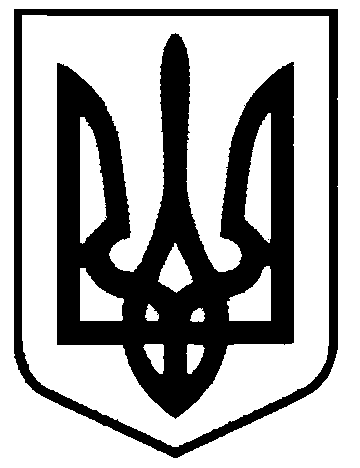 СВАТІВСЬКА МІСЬКА РАДАСЬОМОГО СКЛИКАННЯТРИНАДЦЯТА  СЕСІЯРІШЕННЯвід                                       2017 р.      м. Сватове                                           №13/_____« Про внесення змін в рішення 11-ї сесії Сватівської міської ради №11/18 від 24 січня 2017 року»      Розглянувши звернення Буділко Людмили Миколаївни з проханням внести зміни в ріщення 11-ї сесії Сватівської міської ради №11/18 від 24 січня 2017 року, яким визнано цілою одиницею квартирою №2 тільки частину житлового будинку №38 по                          вул.Степова м.Сватове без врахування, що під квартиру №2 використовується також частина прибудованої до будинку літньої кухні, та визнати квартирою №2 частину житлового будинку з частиною прибудованої до будинку літньої кухні  по                          вул.Степова,38 м.Сватове, керуючись ст. 25,26 Закону України «Про місцеве самоврядування в Україні» Сватівська міська радаВИРІШИЛА:Внести зміни в  рішення 11-ї сесії Сватівської міської ради №11/18 від 24 січня 2017 року та визнати пункт №2 даного рішення таким , що втратив чинність.Визнати належні Буділко Людмилі Миколаївні відповідно до договору дарування від 16 березня  1995 року 14/25 частини житлового будинку №38 по вул. Степова   м.Сватове та частину прибудованої до  житлового будинку літньої кухні  цілою одиницею квартирою та  присвоїти їй №2 в будинку №38  по  вул. Степова   м.Сватове.Зобов’язати Буділко Людмилу Миколаївну  звернутися з відповідною заявою до суб’єкта, який здійснює повноваження у сфері державної реєстрації прав для реєстрації права власності на квартиру №2 в будинку №38 по вул. Степова м.Сватове з відповідними частками господарських будівель на підставі даного рішення і інших правовстановлюючих документів.      4. Контроль за виконанням даного рішення покласти на постійну депутатську  комісію міської ради з питань власності, транспорту, зв’язку, торгівельно-побутового обслуговування населення та зайнятості населення.   Сватівський  міський голова				                    Є.В. Рибалко